Sample Social Media Posts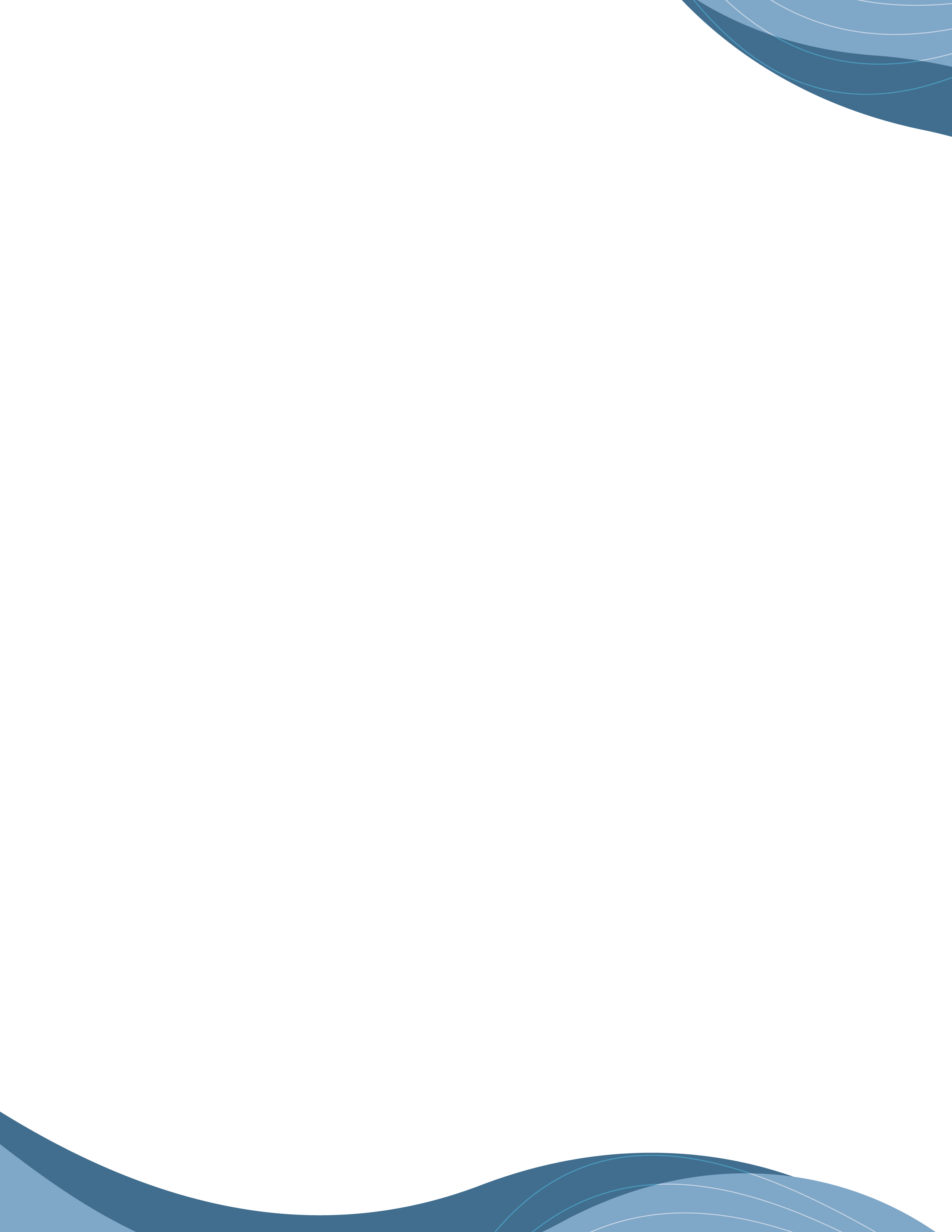 Create your own content or choose from our list of samples below. Share images with your posts or include links to the websites and videos listed below. You can also share or retweet posts from the Department of Ecology’s Facebook, Twitter, Instagram  accounts or the Pumpout Washington Twitter page. Please don’t forget to use the hashtags so we can cross promote!Web linksWashington State Department of Ecology - About the Puget Sound No Discharge ZonePumpout Don’t Dump Out Campaign Resources Pumpout WashingtonClean Marina WashingtonHow to Pumpout – Pumpout WashingtonVideosSam the Clam (Puget Sound No Discharge Zone) videoPump It! Don't Dump It! - YouTubePumpout Washington - YouTubeBoating & the Importance of Y-Valves - YouTubeNew Videos to Help Boaters Pumpout – Washington Sea GrantWhere to empty onboard portable toilets in Oregon - YouTubeDump Station PSA – YouTubeHow to Pumpout and avoid the brown shower Pump Out, Don’t Dump Out Campaign 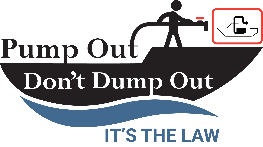 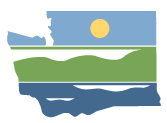  Sample Social Media ContentWashington State Department of EcologyAbout the campaignThe Washington Department of Ecology – in partnership with the Washington State Parks - Clean Vessel Act Grant Program, Washington Sea Grant, Pump out Washington, and Clean Marina Washington – is conducting a Pump Out, Don’t Dump Out campaign throughout the summer. The goal is to remind boaters that Puget Sound is a No Discharge Zone and encourage everyone to properly dispose of their boat sewage.Get Involved Become a Pump Out, Don’t Dump Out campaign partner and help spread the message. You can help protect our waters by encouraging boaters in your marina or community to pump out their holding tank. Commit to do at least one the following this summer! Publish pumpout messages and graphics on your social media accounts – See our sample posts on the next page. Post a photo of your pumpout or dump station and invite boaters to use your facilities. Publish a news release or article about the importance of clean waters and pumping out vessel sewage. Ecology’s webpage provides information to help you. Publish messages on your website, blog, newsletter, or any platform you use to communicate that Puget Sound is a No Discharge Zone and where to find pumpouts.Promote clean boating practices and hand out free pumpout materials. Ecology can provide dye tab packets to help boaters check their system for leaks. Thank the boaters in your marina for pumping out by offering incentives, discounts, or freebies. Request FREE aluminum, magnetic decal signs about the Puget Sound No Discharge Zone for your marina or boat launch. Send us a picture of your No Discharge Zone or pumpout sign with your facility in the background, so we can feature it in our social media outreach. Check your facility’s pumpout information for accuracy on the PumpoutWashington.org website and the Pumpout Nav app. Send updates or corrections to pumpouts@uw.edu. Remember to keep your pumpout facility operational and respond to reports of issues!Snap pictures of boaters using your pumpout or dump station and share it on your social media. Tag us using the handles and hashtags below so we can follow, like & share your posts this summer!HandlesHashtags@EcologyWA@WASeaGrant@WAStatePks@pumpouts#PumpoutDontDumpout#PugetSoundNoDischargeZone#PumpoutWA#PumpoutNavWeekly ThemeFacebookTwitterInstagramWhere’s my Y-Valve? How to make sure it is closedIf your sewage system has a Y-Valve, you must keep it closed in the Puget Sound No Discharge Zone. See how here! Video courtesy of @thebayfoundation & California State Parks Division of Boating and Waterways. #PumpoutdontdumpoutPump out, don’t dump out! Boats with Y-valves - Keep it closed in Puget Sound. See how here. Video courtesy @SMBRF & @boat_california#PumpoutdontdumpoutShare the PSA Boating & the Importance of Y-Valves Your marina matters!Share a picture of your pumpout! There are over 100 pumpouts around Puget Sound – find one at Pumpoutwashington.org#PumpoutWA #PugetSoundNoDischargeZoneMore than 100 marinas in Puget Sound have pumpouts and portable toilet disposal facilities! Find one at Pumpoutwashington.org #PugetSoundNoDischargeZone #PumpoutWALook for this pumpout symbol for an onshore pumpout stationHelp Protect Puget Sound: Pump Out, Don’t Dump Out Thank you, boaters! #PumpoutDontDumpout! helps protect Puget Sound from vessel sewage. Learn more about the #PugetSoundNoDischargeZone#PumpoutDontDumpout#PumpoutWABoaters, help protect Puget Sound from vessel sewage. Learn more about the #PugetSoundNoDischargeZone#PumpoutDontDumpout#PumpoutWAPost Sam the Clam videoFeaturing the Pumpout Nav AppBoaters, find a pumpout or dump station with the free #PumpoutNav app:Android iPhone #PumpoutWA #PumpoutDontDumpout #PugetSoundNoDischargeZoneBoaters, find a pumpout or dump station with the free #PumpoutNav app:Android, iPhone #PugetSoundNoDischargeZone #PumpoutWA #PumpoutDontDumpoutPost a photo of someone using the Pumpout Nav App in your marinaWhere to find pumpout stationsFind a pumpout near you at Pumpoutwashington.org#PumpoutWA #PumpoutDontDumpoutFind a pumpout near you at Pumpoutwashington.org#PumpoutWA #PumpoutDontDumpoutShare picture of boaters pumping out ‘I Pumpout Challenge”Boaters - Share a picture of you pumping out your holding tank & tag us!@pumpouts@WASeaGrant@WAStatePks@EcologyWABoaters - Share a picture of you pumping out your holding tank & tag us! @pumpouts@WASeaGrant@WAStatePks@EcologyWAPost a picture of someone pumping out How to pump out your holding tankPump out, don’t dump out! It’s easy. Here’s how to use a pump station. Pumpout Washington - YouTube #PugetSoundNoDischargeZone#PumpoutWA Pump out, don’t dump out! Pumpout Washington - YouTube #PugetSoundNoDischargeZone#PumpoutWAPumpout Washington - YouTubeWhere to empty onboard portable toiletsPump out don’t dump out! Boats with portable toilets, use onshore disposal facilities. Where to empty onboard portable toilets Pump out don’t dump out! Boats with portable toilets, use onshore disposal facilities. Where to empty onboard portable toilets Share the Dump Station PSAThe No Discharge Zone rule: Basic Facts#PugetSoundNoDischargeZone law is on the books. Pumping out contributes to water quality protection. It’s worth it! #Pumpoutdontdumpout #PumpoutWA#PugetSoundNoDischargeZone law is on the books. Pumping out contributes to water quality protection. It’s worth it! #Pumpoutdontdumpout#PumpoutWAShare the Map of the No Discharge ZoneReporting Pollution ProblemsIf you see sewage, oil, or other pollution on the water, call it in right away! Around the Sound, call one of these numbers, 24/7:South Sound & Strait: 360-407-6300Central & North Sound: 206-594-0000#PugetSoundNoDischargeZone#PumpoutDontDumpout#PumpoutWASee sewage, oil, or other water pollution? Call it in right away, 24/7! South Sound & Strait: 360-407-6300Central & North Sound: 206-594-0000#PugetSoundNoDischargeZone #PumpoutDontDumpout#PumpoutWAShare a picture of a No Discharge Zone sign at your marina or boat launch